Приложение к Приказу Главного управления ветеринарного контроля и надзора Донецкой Народной Республикиот 29.08.2016  № 72 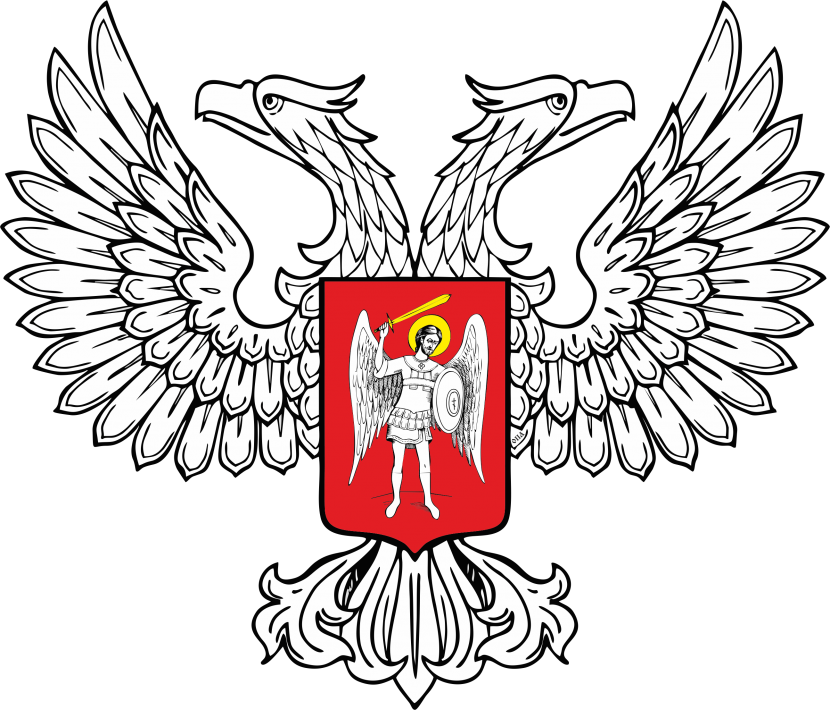 Программастандартного и выборочного ветеринарно-санитарного контроля товаров,подконтрольных ветеринарно-санитарному контролю и обычно представляющих высокий и низкий риск для здоровья людей   	1. Стандартному ветеринарно-санитарному контролю подлежат все товары, подконтрольные ветеринарной службе, которые импортируются в Донецкую Народную Республику.  	2. Стандартный ветеринарно-санитарный контроль товаров предусматривает проверку документов и визуальную инспекцию с последующей выдачей ветеринарного документа для таможенного оформления в таможне назначения, если груз не подлежит расширенному контролю. Возможно проведение стандартного контроля параллельно с расширенным контролем в случае, если груз (товар) имеет короткие сроки хранения и реализации (до 30 дней).  	3. Стандартный ветеринарно-санитарный контроль всех грузов с товарами, которые ввозятся на территорию Донецкой Народной Республики, осуществляется на пограничных инспекционных пунктах согласно Временного порядка пропуска грузов, подконтрольных Службе ветеринарно-санитарного контроля и надзора, через границу ДНР, утвержденного совместным Приказом Министерства агропромышленной политики и продовольствия Донецкой Народной Республики и Министерства доходов и сборов Донецкой Народной Республики № 153/205 от 23.06.2015г., зарегистрированного в Министерстве юстиции Донецкой Народной Республики 02.07.2015 №255 (далее – Временный порядок).  	4. Выборочный ветеринарно-санитарный контроль товаров состоит из обязательного расширенного ветеринарно-санитарного контроля и расширенного ветеринарно-санитарного контроля.Расширенный ветеринарно-санитарный контроль – процесс проверки безопасности товаров по заключениям их лабораторного исследования, которое проводится государственной ветеринарной службой.  	Обязательный расширенный ветеринарно-санитарный контроль груза проводится в случае, если груз определен для проведения последнего в рамках специально определенного процента грузов, которые представляют риск для здоровья людей и животных, и которые подлежат обязательному расширенному ветеринарно-санитарному контролю в соответствии с настоящей Программой, или если на основании профессионального заключения пограничного ветеринарного инспектора  риск для здоровья животных или людей, который составляет груз, является высоким, согласно п.5 Временного порядка.5. По результатам стандартного ветеринарно-санитарного контроля при установлении несоответствий или подозрения по безопасности подконтрольного груза, по решению инспектора в рамках действующего законодательства может быть принято решение о проведении расширенного ветеринарно-санитарного контроля.  	6. Если товар (груз) определён для обязательного расширенного ветеринарно-санитарного контроля, то проводятся лабораторные исследования согласно п. 6 Временного порядка.   	7. Для грузов, которые импортируются, обязательный расширенный ветеринарно-санитарный контроль осуществляется в таможнях по месту назначения груза и является обязательным если:груз определен для такого контроля в соответствии с настоящей Программой;товар, по крайней мере, в одном из последних пяти грузов определённого товара с определённых мощностей (объектов) происхождения был признан опасным, непригодным к употреблению, неправильно маркированным или другим образом не отвечает техническим регламентам и ветеринарно-санитарным требованиям;визуальное инспектирование во время стандартного ветеринарно-санитарного пограничного контроля выявило очевидное нарушение соответственных санитарных требований;товар ввозится на таможенную территорию Донецкой Народной Республики производителем или поставщиком впервые.Начальник Главного управленияветеринарного контроля и надзора Донецкой Народной Республики                                                       В.Н. Савельев